JUPITERHOTEL: Phoenicia Majestic 3*TARIF DE PERSOANA / NOAPTE  (includ pachet cazare + masa)Sejurul de minim 5 nopti, obligatoriu cu acelasi supliment de masa. Tarifele sunt exprimate in RON/persoanăSuplimentul Demipensiune contine: mic dejun, gustare, pranz sau cina (bauturi incluse) Suplimentul All Inclusive contine: mic dejun, gustare, pranz (bauturi incluse), gustare, cina (bauturi incluse) Suplimentul de masa pentru copii va fi acelasi cu pachetul achizitionat de adultii insotitori.Facilitati All inclusive  Piscina  Internet  Sala conferinta  Loc joaca  Parcare  Restaurant  Aer conditionat  BalconAlte specificatiiOra check-in: 18:00 | Ora check-out: 12:00Statiunea Jupiter este situata intre Neptun si Cap Aurora, la 5 km de Mangalia si 37 km de Constanta. In anul 1968 a fost inaugurata ca o mica statiune, situata intr-un cadru natural pitoresc, reprezentat de o faleza intinsa intre lacul Tismana si padurea Comorova.Hotelul Majestic Jupiter este amplasat in partea de nord a statiunii, la aproximativ 100 m de plaja, punand la dispozitia oaspetilor sai toate conditiile necesare de a petrece o vacanta unica.Traieste un vis de vara, de dimineata pana la apus, intr-un ambient idilic care transcede realitatea, care va ofera o oaza de relaxare si racoare.Hotelul Majestic Jupiter este un spatiu care da valoare timpului, un loc incarcat de caldura, verdeata si luminat de valurile Marii Negre, o locatie ideala pentru petrecerea vacantei. PERIOADACAMERA SINGLECAMERA SINGLECAMERA SINGLECAMERA DUBLACAMERA DUBLACAMERA DUBLAAPARTAMENTAPARTAMENTAPARTAMENTPAT SUPLI MENTARDISCOUNTURI INSCRIERI TIMPURIIDISCOUNTURI INSCRIERI TIMPURIIDISCOUNTURI INSCRIERI TIMPURII29.05 - 19.09.2020Pachet cazare cuPachet cazare cuPachet cazare cuPachet cazare cuPachet cazare cuPachet cazare cuPachet cazare cuPachet cazare cuPachet cazare cu*la intregul pachet achizitionatla intregul pachet achizitionatla intregul pachet achizitionat29.05 - 19.09.2020MDDPAIMDDPAIMDDPAICazare31.12.201929.02.202031.04.202031.05 - 04.06.202077149220611322041161872592220%15%10%05.06 - 11.06.202094165237721432151271982702820%15%10%12.06 - 25.06.2020110182253831542261382092813320%15%10%26.06 - 16.07.2020X248319X193264X2483194420%15%10%17.07 - 24.07.2020XXXXX286XX3415520%10%5%25.07 - 15.08.2020XXXXX308XX3636620%10%5%16.08 - 22.08.2020XXXXX286XX3415520%10%5%23.08 - 31.08.2020X259330X204275X2593304420%15%10%01.09 - 08.09.2020138209281991712421212262973320%15%10%09.09 - 21.09.202077149220611322041161872592220%15%10%Demipensiunea este obligatorie în perioadele 26.06 - 16.07.2020 si 23.08 - 31.08.2020. All inclusive este obligatoriu în perioada 17.07 - 22.08.2020.Demipensiunea este obligatorie în perioadele 26.06 - 16.07.2020 si 23.08 - 31.08.2020. All inclusive este obligatoriu în perioada 17.07 - 22.08.2020.Demipensiunea este obligatorie în perioadele 26.06 - 16.07.2020 si 23.08 - 31.08.2020. All inclusive este obligatoriu în perioada 17.07 - 22.08.2020.Demipensiunea este obligatorie în perioadele 26.06 - 16.07.2020 si 23.08 - 31.08.2020. All inclusive este obligatoriu în perioada 17.07 - 22.08.2020.Demipensiunea este obligatorie în perioadele 26.06 - 16.07.2020 si 23.08 - 31.08.2020. All inclusive este obligatoriu în perioada 17.07 - 22.08.2020.Demipensiunea este obligatorie în perioadele 26.06 - 16.07.2020 si 23.08 - 31.08.2020. All inclusive este obligatoriu în perioada 17.07 - 22.08.2020.Demipensiunea este obligatorie în perioadele 26.06 - 16.07.2020 si 23.08 - 31.08.2020. All inclusive este obligatoriu în perioada 17.07 - 22.08.2020.Demipensiunea este obligatorie în perioadele 26.06 - 16.07.2020 si 23.08 - 31.08.2020. All inclusive este obligatoriu în perioada 17.07 - 22.08.2020.Demipensiunea este obligatorie în perioadele 26.06 - 16.07.2020 si 23.08 - 31.08.2020. All inclusive este obligatoriu în perioada 17.07 - 22.08.2020.Demipensiunea este obligatorie în perioadele 26.06 - 16.07.2020 si 23.08 - 31.08.2020. All inclusive este obligatoriu în perioada 17.07 - 22.08.2020.Demipensiunea este obligatorie în perioadele 26.06 - 16.07.2020 si 23.08 - 31.08.2020. All inclusive este obligatoriu în perioada 17.07 - 22.08.2020.Demipensiunea este obligatorie în perioadele 26.06 - 16.07.2020 si 23.08 - 31.08.2020. All inclusive este obligatoriu în perioada 17.07 - 22.08.2020.Demipensiunea este obligatorie în perioadele 26.06 - 16.07.2020 si 23.08 - 31.08.2020. All inclusive este obligatoriu în perioada 17.07 - 22.08.2020.Demipensiunea este obligatorie în perioadele 26.06 - 16.07.2020 si 23.08 - 31.08.2020. All inclusive este obligatoriu în perioada 17.07 - 22.08.2020.SUPLIMENTE MASASUPLIMENTE MASASUPLIMENTE MASAMIC DEJUNMIC DEJUNDEMIPENSIUNEDEMIPENSIUNEALL INCLUSIVEALL INCLUSIVEALL INCLUSIVEINFANT (0-2 ani neimpliniti)INFANT (0-2 ani neimpliniti)INFANT (0-2 ani neimpliniti)GRATUITGRATUITGRATUITGRATUITGRATUITGRATUITGRATUITPRIMUL COPIL (2-10 ani neimpliniti)PRIMUL COPIL (2-10 ani neimpliniti)PRIMUL COPIL (2-10 ani neimpliniti)GRATUITGRATUITGRATUITGRATUITGRATUITGRATUITGRATUIT*AL DOILEA COPIL (2-10 ani neimpliniti)AL DOILEA COPIL (2-10 ani neimpliniti)AL DOILEA COPIL (2-10 ani neimpliniti)15155050808080PRIMUL COPIL (10-14 ani neimpliniti)PRIMUL COPIL (10-14 ani neimpliniti)PRIMUL COPIL (10-14 ani neimpliniti)15155050808080*AL DOILEA COPIL (10-14 ani neimpliniti)AL DOILEA COPIL (10-14 ani neimpliniti)AL DOILEA COPIL (10-14 ani neimpliniti)15155050808080*COPIII peste 14 ani sau ADULTCOPIII peste 14 ani sau ADULTCOPIII peste 14 ani sau ADULT3030100100160160160Patul suplimentar se incaseaza numai cu servicii de masa si este obligatoriu pentru categoriile marcate cu *Patul suplimentar se incaseaza numai cu servicii de masa si este obligatoriu pentru categoriile marcate cu *Patul suplimentar se incaseaza numai cu servicii de masa si este obligatoriu pentru categoriile marcate cu *Patul suplimentar se incaseaza numai cu servicii de masa si este obligatoriu pentru categoriile marcate cu *Patul suplimentar se incaseaza numai cu servicii de masa si este obligatoriu pentru categoriile marcate cu *Patul suplimentar se incaseaza numai cu servicii de masa si este obligatoriu pentru categoriile marcate cu *Patul suplimentar se incaseaza numai cu servicii de masa si este obligatoriu pentru categoriile marcate cu *Patul suplimentar se incaseaza numai cu servicii de masa si este obligatoriu pentru categoriile marcate cu *Patul suplimentar se incaseaza numai cu servicii de masa si este obligatoriu pentru categoriile marcate cu *Patul suplimentar se incaseaza numai cu servicii de masa si este obligatoriu pentru categoriile marcate cu *IMPORTANT !!!Apartamentele nu se vand cu programul inscrieri timpurii.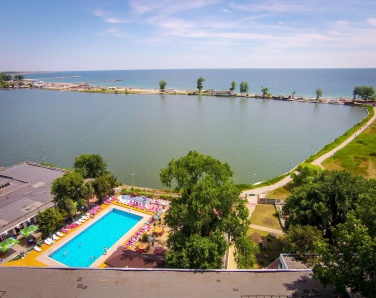 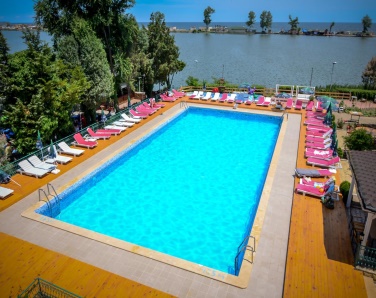 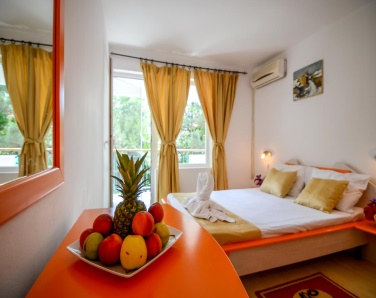 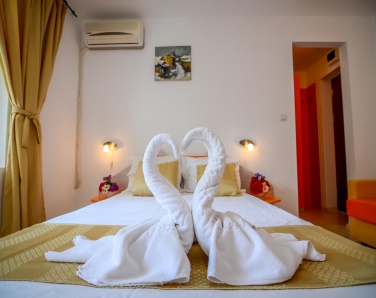 